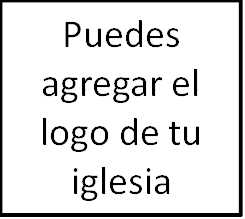 Seminario BásicoLa membresía importaClase 6: Vida en conjunto_______________________________________________________Sugerencias para la enseñanza de parte de Jamie:Esta guía didáctica consta de dos partes: un esbozo de la clase, y un manuscrito palabra por palabra.  No dude en utilizar cualquiera, después de haberse familiarizado con el manuscrito.Notará los marcadores de tiempo  tanto en el esbozo como en el manuscrito. No encontrará mucha dificultad en la dosificación del tiempo si no se desvía de lo indicado.Formato de EsquemaIntroducciónDeje que el asistente pastoral dé la bienvenida a la gente, describa el proceso de membresía, haga llegar la hoja de registro, y entregue el material.Preséntese (diga su nombre, dónde vive, algunos detalles de su familia, trabajo, etc.).Pida a todos que se presenten brevemente: nombre y apellido, situación y dónde vive en el D. C.9:50 / 0:00AntecedentesEn esta mañana vamos a tomar algún tiempo para pensar en nuestra vida en conjunto como una iglesia. Para empezar, por favor vaya conmigo a Hechos 2:42-27.Contexto: 50 días después de la crucifixión; El Espíritu Santo había venido; Pedro había predicado; tres mil  se hicieron cristianos (v. 41).«“42Y perseveraban en la doctrina de los apóstoles, en la comunión unos con otros, en el partimiento del pan y en las oraciones. 43Y sobrevino temor a toda persona; y muchas maravillas y señales eran hechas por los apóstoles.44Todos los que habían creído estaban juntos, y tenían en común todas las cosas; 45y vendían sus propiedades y sus bienes, y lo repartían a todos según la necesidad de cada uno. 46Y perseverando unánimes cada día en el templo, y partiendo el pan en las casas, comían juntos con alegría y sencillez de corazón, 47alabando a Dios, y teniendo favor con todo el pueblo. Y el Señor añadía cada día a la iglesia los que habían de ser salvos».Entonces, ¿qué caracteriza a esta primera iglesia?Amaban la Palabra de Dios, se amaban entre sí (incluso sacrificando sus pertenencias por los demás).Alababan a Dios, compartían las buenas nuevas con otros.Queremos ver todo ello aquí en CHBC.Y como suele ser el caso, el emocionante fruto que vemos es apoyado por algunas cosas importantes por debajo.Estaban juntos (se juntaban, se reunían) de manera regular.Vivían una vida juntos en relaciones intencionales (se reunían en los hogares, compartían unos con los otros).Estaban gozosos y apoyaban el liderazgo concedido por Dios (los apóstoles).Pasaban tiempos en oración juntos.Reuniones RegularesSeminarios BásicosDomingos por la mañana a las 9:30am.Clases sobre una variedad de temas que equipan a nuestros miembros a vivir como cristianos.Servicio principal de adoraciónSigue la historia básica del Evangelio (la bondad de Dios, nuestro pecado, la misericordia de Dios en Cristo; nuestra respuesta).Cantamos el Evangelio (véase el artículo sobre la música en el folleto de asuntos de los miembros).Somos dirigidos en la oración (alabanza, confesión, petición, gracias).Escuchamos la Palabra de Dios leída.Escuchamos la Palabra de Dios predicada. Y celebramos bautismos.Los sermonesson generalmente expositivos (el predicador toma un pasaje de la Escritura, explica lo que significa, y lo aplica a nuestras vidas).Se lee el pasaje durante la semana.Servicio del domingo por la tardeNos reunimos a las 5 pm. el domingo.Más que un tiempo familiar: cantamos, oramos, escuchamos un breve devocional.Tiempo de oración: un tiempo para escuchar lo que está pasando en nuestras vidas y elevar estas cosas al Señor.Devocional: el mismo tema del sermón de la mañana, pero a partir del otro Testamento.Cuando normalmente celebramos la Cena del Señor.Esperamos que todos los miembros asistan a ambos servicios dominicales tanto por la mañana como por la tarde.Reuniones de miembrosSeis veces al año después del servicio de la tarde del 3er domingo de cada mes.Solo para miembros.Se discuten asuntos de la iglesia (informes de los ministerios, actualizaciones sobre las finanzas, los miembros votantes que se adhieren/retiran).Miembros votantes que se adhieren: Después de su entrevista y aprobación por parte de los ancianos, un anciano pone su foto y comparte un muy breve resumen de su testimonio. La congregación vota para aceptar su responsabilidad por usted.Miembros votantes que se retiran: Se vota para aceptar su renuncia.La disciplina de la iglesia (discutida en la clase del Pacto, tenga en cuenta el artículo en el folleto).Estudio bíblico de los miércoles por la noche.Miércoles a las 7pm.Estudio inductivo a través de una pequeña porción de la Escritura.NiñosLos niños son siempre bienvenidos a todos nuestros servicios.Además: Programas especiales para ellos durante nuestros servicios.Durante los seminarios básicos: guardería hasta los 3 años; Escuela dominical para las edades de 4 hasta los primeros años de la secundaria.Servicio de la mañana: guardería hasta los 5 años; Fábrica de Alabanza hasta el 3er grado.Horario similar los miércoles y los domingos por la noche.10:02 / 0:12Relaciones intencionalesComo vimos en Hechos 2, la vida de la iglesia se extiende mucho más allá de las reuniones formales. Así que cuando se hace la pregunta: «¿cómo puedo participar en CHBC? », vamos a responder de una manera diferente a como lo harían algunas otras iglesias.No vamos a sacar nuestro diseño de organización de sombrero alguno ni fabricaremos relaciones para todos (No requeriremos que cada miembro se unaa un pequeño grupo o que fragmentenla iglesia en células, por ejemplo).Y no vamos a sacar  nuestra "fórmula de involucrarse" en el que le asignamos a los diferentes programas de la iglesia. En su lugar, vamos a decirle que invierta en relaciones. ¿Cómo se involucras? Invierta en relaciones.Somos una iglesiabasada en las relaciones, no una iglesia dirigida por un programa.De lo que hemos visto, la mejor manera de cultivar salud espiritual a largo plazo es que usted invierta en relaciones espirituales intencionales.Queremos fomentar una cultura en la que sea normal para los miembros tomar la iniciativa de establecer relaciones con otros miembros con el objetivo deliberado de hacerles bien espiritual.De naturaleza emprendedora: no es necesario un permiso especial para amar de esta manera.Orgánica y desordenada: no se puede trazar esto fuera de una hoja de cálculo.Pero hemos encontrado que con el tiempo, esto se traduce en una comunidad más profunda, más duradera, y abarca un amplio sector de nuestra iglesia.¿A qué se parece esto? (Utilice sus propios ejemplos)A menudo digo a la gente que son nuevos aquí que probablemente van a unirse a la iglesia debido a la excelencia en la enseñanza, pero se quedarán durante años o incluso décadas, ya no por la enseñanza en sí, sino por el tipo de comunidad que esa enseñanza ha construido. Y si usted nunca llega más allá de la excelente enseñanza delos domingos por la mañana y de la fibra de esa comunidad, podrá dejar de lado gran parte de la buena y única obra que Dios ha hecho aquí.Entonces, ¿Cómo hacemos esto?  Tres ideas.HospitalidadInvitar a la gente a su casa; almorzar con la gente que trabaja cerca de usted; comida comunal (se trae comida para compartir con otros); CDI (“Comidas después de la iglesia”).Asistir a bodas y funerales; visitar a los enfermos; ayudarse mutuamente en las mudanzas; ayudar a los miembros de mayor edad.DisciplinaAyudar a otros a crecer en su relación con Jesús.Encuentre a alguien del mismo sexo y reúnanse con regularidad para estudiar una porción de la Escritura, leer un libro cristiano, discutir el sermón o simplemente alentarse entre sí.Tome la iniciativa en la búsqueda de alguien así. Es normal en la cultura de nuestra iglesia pedir a la gente que sereúna con regularidad, incluso aunque pueda parecer extraño para usted.¿Algún problema? Hable con el líder de su pequeño grupo o llame a la oficina de la iglesia.Grupo pequeñoGrupos limitados a hombres o mujeres; grupos comunitarios en diferentes barrios.Grupos para parejas de recién casados limitados a los primeros dos años de matrimonio.La necesidad de comprometerse a la membresía antes de unirse a un grupo pequeño.10:11 / 0:21Liderazgo bíblicoAncianosEn el folleto: nombres y una breve presentación de los hombres que sirven como ancianos. Algunos trabajan para nuestra iglesia; la mayoría no.Notará que tenemos más de un anciano.El patrón que vemos en las Escrituras es que cada iglesia tenga una pluralidad de ancianos1.Complementan los dones de nuestro pastor principal; ayudan a tomar mejores decisiones; ayudan a conocer nuestra iglesia.¿Qué hacen estos hombres?Oran (reuniones privadas de ancianos). Encontramos la oración necesaria en la búsqueda de guiar gente hacia Dios, y honramos a Diosen la medida que mostramos dependencia de Él.Supervisan como sub-pastores (matrimonio, finanzas, cultos, ordenanzas, disciplina, doctrina, misiones, recomendaciones de los ancianos y diáconos y de nuevos miembros, etc.).Enseñan.Una de las dos cualificaciones distintivas de un anciano en I Timoteo 3.A los hombres se les ha dado este rol en la Escritura (1 Timoteo 2:12).Los ancianos no realizan toda la enseñanza, pero la supervisan.¿Cómo se llega a ser anciano?Los ancianos siempre están buscando ver quién está haciendo el trabajo de anciano, para que podamos reconocerlos como ancianos.Si los ancianos están de acuerdo, un candidato será nominado y votado por la iglesia.Si por voto es aprobado por una mayoría del 75%, el nuevo anciano servirá por tres años.Después de tres años, puede ser reafirmado por la congregación. Después de eso, al menos debe estar un año de descanso. (Excepción para los cinco pastores donde ser anciano es parte de su trabajo).La Constitución estipula que usted debe informar a un anciano si cree que un candidato deba serdescalificado. (Explicar por qué) Lo mismo va para los diáconos y los oficiales.Vale la pena señalar que, si bien estamos llamados en la Escritura a obedecer a nuestros ancianos, también vemos que la responsabilidad final por cuestiones de disciplina y la doctrina descansa en la congregación. En lugares como 1 Co. 5 o el libro de Gálatas, cuando surgió un problema en la iglesia, el apóstol Pablo apeló a la iglesia, no a los ancianos o el pastor. Entonces, ¿cómo podemos ser congregacionales en ese sentido y también obedecer a nuestros ancianos?Explicar el cuadro gráfico en la guía de estudio en el folleto de asuntos de los miembros.10:18 / 0:28DiáconosHechos 6 muestra cómo se estableció el oficio de diácono.Un tema de logística amenazaba con dividir la iglesia.Para abordar esta cuestión de la unidad, los apóstoles designaron diáconos para supervisar este reto administrativo.¿Cuáles son las responsabilidades de los diáconos?Primeramente: promover la unidad siendo los amortiguadores y los pacificadores.En segundo lugar: la gestión de las áreas de la administración (sonido, el ministerio de niños, marcando el comienzo, alcance comunitario, y así sucesivamente).Tenemos mujeres que sirven como diaconizas. La posición de diácono no fue establecida para tener a su cargo la enseñanza, y vemos indicaciones en la Escritura que la iglesia del Nuevo Testamento tenía mujeres diáconos4.Un diácono es nominado por los ancianos y votado por la iglesia. Una vez elegido, el diácono puede servir tres años y luego debe descansar por un año antes de que pueda servir otro período.Oficiales y personalOficiales: tesorero y secretario.Personal: trabajan para la iglesia.  Descripciones en el folleto.OraciónDos sugerencias de oración por nosotros:Orar usando el directorio  (Explicar cómo funciona esto;. Por qué orar por las personas que no conoces).Orar por nuestra iglesia en general (Remarcar el listado de cosas por las que oramos regularmente en la noche del domingo).Formato de ManuscritoIntroducciónDeje que el asistente pastoral dé la bienvenida a la gente, describa el proceso de membresía, haga llegar la hoja de registro, y entregue el material.Preséntese (diga su nombre, dónde vive, algunos detalles de su familia, trabajo, etc).Pida a todos que se presenten brevemente: nombre y apellido, situación y dónde vive en el D. C.9:50 / 0:00AntecedentesEn esta mañana vamos a tomar algún tiempo para pensar en nuestra vida en conjunto como una iglesia. Para empezar, por favor vaya conmigo a Hechos 2:42-27.Es Pentecostés en Jerusalén, 50 días después de la muerte y resurrección de Jesús. El Espíritu Santo ha descendido sobre los discípulos; Pedro ha predicado el Evangelio; y, verso 41: «… los que recibieron su palabra fueron bautizados; y se añadieron aquel día como tres mil personas».Ahora, vamos a ver 2:42-47 y ver cómo era esta primera iglesia:«42Y perseveraban en la doctrina de los apóstoles, en la comunión unos con otros, en el partimiento del pan y en las oraciones. 43Y sobrevino temor a toda persona; y muchas maravillas y señales eran hechas por los apóstoles. 44Todos los que habían creído estaban juntos, y tenían en común todas las cosas; 45y vendían sus propiedades y sus bienes, y lo repartían a todos según la necesidad de cada uno. 46Y perseverando unánimes cada día en el templo, y partiendo el pan en las casas, comían juntos con alegría y sencillez de corazón, 47alabando a Dios, y teniendo favor con todo el pueblo. Y el Señor añadía cada día a la iglesia los que habían de ser salvos».Entonces, ¿qué caracteriza a esta primera iglesia? Amaban la Palabra de Dios, se amaban unos a otros, hasta el punto de sacrificar sus pertenencias en favor del otro. Alababan a Dios, y compartían las buenas nuevas de Jesús con otros. Esas son todas las cosas que queremos ver aquí, en CHBC. Y como suele ser el caso, el emocionante fruto que vemos es apoyado por algunas cosas importantes por debajo. En concreto, cuatro cosas en este pasaje que apoyan este amor por la Palabra de Dios, uno para el otro, y por los perdidos: En primer lugar, estos cristianos se reunían regularmente en el templo. En segundo lugar, vivían juntos la vida (se reunían en sus casas y compartían con los demás). En tercer lugar, disfrutaron y apoyaron el liderazgo que Dios les dio, en este caso, los apóstoles. Y en cuarto lugar, pasaban tiempos juntos en oración.A medida que continuamos a través del Nuevo Testamento, vemos estos cuatro continuar en las iglesias locales (en distintos niveles de detalle). Y están presentes en nuestra propia iglesia también. Así que para darle una imagen de cómo es la vida en CHBC, trataremos cada uno de estos cuatro elementos, como se puede ver en la guía de estudio (para explicar cómo es aquí).Reuniones RegularesUna de las cosas más importantes que hacemos como iglesia es reunirnos, y hay varios encuentros regulares que tenemos como iglesia.Nuestra semana comienza cada domingo como un día reservado para reunirnos como iglesia y adorar a Dios juntos. Que comienza a las 9:30 de la mañana, con los Seminarios Básicos: clases sobre una variedad de temas que equipan a nuestros miembros a vivir como cristianos. Me animo a tomar ventaja de estos seminarios. Son una gran oportunidad de crecer en la comprensión de cómo la Biblia nos llama a vivir.El siguiente es nuestro servicio de culto principal. Y sigue la trama básica del evangelio. La bondad de Dios, nuestro pecado, la misericordia de Dios en Cristo, y nuestra respuesta. Cantamos el evangelio utilizando música tanto de los tiempos modernos como pasados (verá una explicación de la forma en que pensamos acerca de la música en su folleto de Asuntos de la Membresía). Somos llevados en varias oraciones (alabanza, confesión, petición, gracias), escuchamos la Palabra de Dios leída y escuchamos la Palabra de Dios predicada. El domingo por la mañana es también el momento en que nuestra iglesia celebra bautismos.Se dará cuenta que nuestros sermones son generalmente expositivos, lo que significa que el predicador toma un pasaje de la Escritura, explica lo que significa y lo aplica a nuestras vidas. La mejor manera para que usted pueda obtener el máximo provecho del sermón es estudiar el pasaje que será predicado antes de llegar el domingo por la mañana. Se puede ver el pasaje de la próxima semana en la parte posterior del boletín cada semana, en nuestro sitio web, o en las tarjetas de sermones que encontrará en la iglesia.En tercer lugar, el servicio de la tarde del domingo, empieza a las 5 de la tarde cada domingo por la noche. Si usted ha asistido, usted habrá notado que tiene un ambiente diferente al servicio de la mañana. Es más que un tiempo para la familia en la que cantamos algunas canciones, compartimos las peticiones de oración, oramos, y luego oímos un breve devocional. Este es un tiempo en que cada semana podemos oír acerca de quién está haciendo daño, quién se está regocijando, cómo lo están haciendo los misioneros que apoyamos, y un sinnúmero de otras cosas que echamos delante de nuestro Señor. El tiempo de oración es seguida por un devocional de 15 minutos basado en un texto con el mismo tema que el sermón de la mañana, pero desde el Testamento contrario. Los domingos por la noche son también cuando normalmente celebramos la Cena del Señor juntos.Esperamos que todos los miembros asistan a ambos servicios dominicales tanto por la mañana como por la tarde.Así que planifique para estar allí cuando esté en la ciudad, y si usted va a estar fuera durante un período prolongado, por favor, deje que uno de los ancianos lo sepa.En cuarto lugar: Reuniones de miembros, que ocurren seis veces al año después del servicio de la tarde del 3er domingo de cada mes. A diferencia de las otras reuniones que estoy describiendo, estos son solo para miembros. Durante este tiempo se discuten todo tipo de asuntos de la iglesia, incluyendo los informes de los diferentes ministerios, actualizaciones sobre las finanzas, los miembros con derecho a voto que se adhieren o se retiran.Dado que el último le puede ser un poco desconocido, déjeme explicarlo: Una de las partes más importantes de nuestras reuniones es la hora de votar para aceptar nuevos miembros. Por lo tanto, después de la entrevista de miembro y después de que los ancianos han aprobado su solicitud de adhesión, uno de los ancianos se pone una foto de usted para que la congregación pueda verle en una asamblea de miembros, comparte un resumen de su testimonio y luego le recomienda a la congregación. Luego, a medida que votamos, estamos diciendo «sí», estaremos pactando con usted, así como oramos y le ayudamos a crecer en Cristo.Hacemos lo mismo cuando votamos para aceptar la renuncia de un miembro.Las reuniones de los miembros son también para cuando la iglesia practica la disciplina pública. Eso es algo que hablamos en mayor detalle en la clase del Pacto de la Iglesia (lo verá en el folleto de los de asuntos de los miembros escrito en la página referente a la disciplina en la iglesia).Quinta reunión: nuestra Noche Estudio de la Biblia, que se realiza los miércoles a las 7 de la noche. Uno de nuestros pastores conducirá un estudio inductivo a través de una pequeña porción de la Escritura. Una gran oportunidad para aprender a estudiar mejor la Biblia y aplicarla más fielmente en nuestras vidas.Así que estos son los momentos en que nuestra iglesia se congrega. Y quiero dejar claro lo importante que es para usted que sea activo en estas reuniones. Si se une a nuestra iglesia, esperamos que esté aquí el domingo por la mañana y luego por la noche, así como durante las reuniones de los miembros y le animo a venir a los Seminarios Básicos y al estudio de los miércoles por la noche en cuanto le sea posible.Una pregunta frecuente es: «¿y qué de los niños?». Bueno, los niños siempre son bienvenidos en todos nuestros servicios, y también tenemos programas especiales para ellos durante los servicios. Durante Seminarios Básicos tenemos la guardería hasta los 3 años y la escuela dominical para las edades de 4 hasta los primeros años de Secundaria. Animamos a los estudiantes de secundaria que vayan con sus padres a las clases del Seminario Básico, además de las reuniones bisemanales de los grupos juveniles y a los retiros de jóvenes. Durante el servicio de la mañana, ofrecemos guardería hasta los 5 años. Para los niños del jardín de infantes hasta el tercer grado, ofrecemos algo que llamamos Fábrica Alabanza, que comienza justo antes de que comience el sermón. Y hay un horario similar de las actividades de los niños por la noche del miércoles y del domingo.10:02 / 0:12Relaciones intencionalesComo vimos en Hechos 2, la vida de la iglesia se extiende mucho más allá de las reuniones formales. Así que cuando se hace la pregunta: «¿cómo puedo participar en CHBC?», vamos a responder de una manera diferente a como lo harían algunas otras iglesias.No vamos a sacar nuestro diseño de organización de sombrero alguno ni fabricaremos relaciones para todos (No requeriremos que cada miembro se una a un pequeño grupo o que fragmenten la iglesia en células, por ejemplo). Ni tampoco vamos a sacar  nuestra "fórmula de involucrarse" en el que le asignamos a los diferentes programas de la iglesia. En su lugar, vamos a decirle que invierta en relaciones. ¿Cómo se involucras? Invierta en relaciones.Somos una iglesia basada en las relaciones, no una iglesia dirigida por un programa.Hacemos esto porque creemos que si solo le conducimos en los programas, esto podría mantenerlo ocupado, podría conseguir que se involucre…. pero eso no quiere decir que esté creciendo en Cristo. De lo que hemos visto, la mejor manera de cultivar salud espiritual a largo plazo es que usted invierta en relaciones espirituales intencionales. Ese es el ADN básico de nuestra iglesia  Queremos fomentar una cultura en la que sea normal para los miembros, además de su amor por Cristo y de amarse unos a otros, la de tomar la iniciativa de establecer relaciones con otros miembros con el objetivo deliberado de hacerles bien espiritual. Es de naturaleza emprendedora: no es necesario un permiso especial para amar de esta manera. Es orgánica y desordenada: no se puede trazar esto fuera de una hoja de cálculo.Pero hemos encontrado que con el tiempo, esto se traduce en una comunidad más profunda, más duradera, y abarca un amplio sector de nuestra iglesia.Nuestra visión como líderes es predicar la Palabra fielmente, enseñar a nuestra gente a vivir y estudiar la Biblia profundamente, y luego actuar como un catalizador para las relaciones mente-reino que se desarrollan. ¿A qué se parece eso? Es un servicio de oración vespertino en domingo que le permite conocer y amar a toda la iglesia, no solo su pequeño grupo o amigos cercanos. Son estudiantes universitarios que son invitados a cenar por las familias que cuidan de ellos, tomando en serio la hospitalidad. Son los ancianos que rara vez se involucran en una situación de cuidado de algún miembro sin haber descubierto que otros miembros de la iglesia ya  se han involucrado allí con anterioridad, haciendo fielmente un buen trabajo. Son el nivel de conversaciones que mantendrá con la gente de aquí. No: «un gran sermón. ¿Verás el partido de esta tarde?», sino «he estado pensando acerca de su situación y encontré un pasaje increíblemente alentador». Son gente que está dispuesta a hacerte una última pregunta que, si bien en un primer momento da la sensación de ser intrusiva, en realidad le impulsó a huir de una dinámica peligrosa en su relación de pareja.En lo personal, puedo decir que no he estado en una iglesia antes donde yo haya visto a Dios crear una comunidad tan única. Donde la gente me conozca profundamente, donde me hagan preguntas difíciles, me animen sinceramente, y realmente me empujen (constantemente) a poner mi vida por Jesucristo. A menudo digo a la gente que son nuevos aquí que probablemente van a unirse a la iglesia debido a la excelencia en la enseñanza, pero se quedarán durante años o incluso décadas, ya no por la enseñanza en sí, sino por el tipo de comunidad que esa enseñanza ha construido. Y si usted nunca llega más allá de la excelente enseñanza de los domingos por la mañana y de la fibra de esa comunidad, podrá dejar de lado gran parte de la buena y única obra que Dios ha hecho aquí.Entonces, ¿Cómo hacemos esto?  Tres ideas.En primer lugar, practicar la hospitalidad. El juntarse con otros miembros de la iglesia en una parte regular de su vida. Invitegentea su hogar. Desayune o el almuerce con gente que trabaja cerca de usted. Hay una comida comunal cada segundo domingo del mes desde septiembre hasta mayo (La gente trae comida para compartir). Hay algo que se llama «Las comidas Después de Iglesia» (CDI) después de la mayoría de los servicios de domingo por la noche.Y más allá de comer... asistir a bodas y funerales de los miembros de la iglesia. Visitar a los enfermos y orar con ellos. Ayudarse mutuamente en las mudanzas. Encontrara miembros de mayor edad que necesitan ayuda y tomar otro miembro para ir a servirles. Esté disponible para llevar en cochea los lo necesiten. La cuestión es... participar en la vida de otros. Si le está costando encontrar la manera de hacer eso, por favor hable con uno de los ancianos.En segundo lugar, ser activo en el discipulado, que es donde ayudamos a otros a crecer en su relación con Jesús. Como ancianos, le alentamos fuertemente a encontrar a alguien en nuestra iglesia del mismo sexo con quien se puedareunirde manera regular para estudiar una porción de la Escritura, leer un libro cristiano, discutir el sermón o simplemente para alentarse mutuamente a caminar más cerca de Cristo. Le animamos a tomar la iniciativa en estas relaciones con la gente que conoce: no se requiere un permiso especial. Puede parecer extraño sugerir esto a alguien, pero confíe en mí: es lo más normal en esta iglesia. Si usted está teniendo problemas para encontrar a alguien con quien reunirse, hablecon el líder de pequeño grupo cuando se una a uno, o llame a la oficina de la iglesia. Si usted decide unirse a la iglesia, se le dará un documento sobre el discipulado durante su entrevista de miembros.En tercer lugar, considere unirse a un grupo pequeño. Tenemos grupos limitados a hombres, grupos limitados a mujeres y los grupos comunitarios mixtos que se reúnen en distintos barrios. También ofrecemos algunos grupos para parejas de recién casados, porque entendemos lo importante que es para aquellas parejas conseguir una buena base en sus primeros años. Una cosa que buenaa saber es que los grupos pequeños se limitan a los miembros solamente porque queremos que la gente se comprometa con toda la iglesia (lo cual se ordena en la Escritura) antes de comprometerse a un pequeño grupo.10:11 / 0:21Liderazgo bíblicoAncianosComenzamos con el oficio bíblico de anciano. Si se fija en su folleto, verá los nombres y una breve presentación de los hombres que sirven como ancianos. Algunos trabajan para nuestra iglesia; la mayoría no. Y note que tenemos más de un anciano; eso es porque el patrón que vemos en las Escrituras es que cada iglesia tenga una pluralidad de ancianos. Sonde ayuda para complementar los dones particulares que Dios ha dado a nuestro Pastor Principal. Nos ayuda a tomar mejores decisiones. Y varios ancianos ayudanpara conocer una iglesia de nuestro tamaño.Ahora, ¿qué hacen estos hombres? Oran, ejercen la supervisión, y enseñan.En primer lugar, los ancianos deben ser hombres de oración. En nuestras reuniones de ancianos, pasamos tiempo prolongado en la oración. Damos gracias a Dios, orar unos por otros, y oramos a través del directorio de miembros. Y los ancianos invierten tiempo en la oración como una parte regular de su vida. Encontramos que la oración es necesaria para guiar al pueblo de Dios, y honramos a Dios cuando mostramos nuestra dependencia de Él.En segundo lugar, los ancianos están para una supervisión vigilante de la iglesia, para pastorear el rebaño como sub-pastores. Así los ancianos dan atención a las áreas de matrimonio, finanzas, el culto, ordenanzas, disciplina, doctrina, misiones, la recomendación para los ancianos y los diáconos y los nuevos miembros, y así sucesivamente.En tercer lugar, los ancianos son responsables de la enseñanza en la iglesia. Una de las dos cualificaciones distintivas de un anciano en I Timoteo 3: 2 frente a un diácono es que un anciano debe ser capaz de enseñar. Los hombres reciben este papel de parte de Dios, según I Timoteo 2:12. Esto no quiere decir que los ancianos están haciendo todo lo referente a la enseñanza en la iglesia, sino que están supervisando la misma.¿Cómo se llega a ser anciano?Como ancianos siempre estamos buscando ver quiénes cumplen con los requisitos bíblicos para ser ancianosyaque está realizando ese tipo de trabajo en nuestra iglesia cuidando y enseñando a otros miembros, de manera que nuestra congregación pueda reconocerlos formalmente como tales. En el transcurso del tiempo, si los ancianos están de acuerdo, un candidato a anciano es nominado y será votado por la iglesia. Si por voto es aprobado por una mayoría del 75%, entonces el nuevo anciano servirá por tres años. Después de tres años, tendrá que ser reafirmado por la iglesia con el fin de servir a otros tres años. Después de seis años consecutivos, el anciano debe tomar un año sabático de tipo reposo durante un año antes de que pueda ser votado de nuevo. La excepción a esta regla de descanso sabático son los cinco pastores de la iglesia donde ser anciano es parte de su trabajo.Nuestra constitución establece que un miembro debe hablar con un anciano si creen que un candidato deba ser descalificado. Por ejemplo, si están pensando en votar «no» o hablar en contra de la candidatura durante una reunión de los miembros. Eso es simplemente porque usted puede saber algo sobre ellos que nosotros no, y queremos tener la oportunidad de retirar su nombre antes de llegar a una votación si esta información resulta ser significativa. Lo mismo ocurre para las nominaciones a diáconos y oficiales.Vale la pena señalar que, si bien estamos llamados en la Escritura para obedecer a nuestros ancianos, también vemos que la responsabilidad final por cuestiones de disciplina y la doctrina descansa en la congregación. En lugares como 1 Co. 5 o el libro de Gálatas, cuando surgió un problema en la iglesia, el apóstol Pablo apeló a la iglesia, no a los ancianos o el pastor. Entonces, ¿cómo podemos ser congregacionales en ese sentido y también obedecer a nuestros ancianos? Para responder a esta pregunta, eche un vistazo al cuadro gráfico en su guía de estudio. Usted verá que se expone cuán importante es un asunto, en la vertical, y cuán claro está en la Escritura, en la horizontal. El papel que juega la congregación varía dependiendo de dónde nos encontramos en este gráfico.Tomemos una pregunta como «¿deberíamos nombrar a Seth para servir como anciano?». Bueno, eso es muy importante. Pero mientras que la Escritura nos da algunos requisitos básicos, se necesita una gran cantidad de juicio para determinar si Seth debe servir como anciano. Por lo que está en la importante y opaca caja. Las preguntas de esta categoría son las que debemos presentar a los ancianos. Así que votamosa los candidatos a ancianos, pero al hacerlo, estamos realmente confiando en las relaciones y la diligencia de los ancianos en la verificación de los candidatos.¿Qué pasa con algo que no está claro y no es importante, como lo marca de fotocopiadoras que debemos comprar? Ahí es donde tenemos personal. Yo no esperaría que ni la congregación, ni los ancianos tuvieran que intervenir en esta decisión.Pero,¿qué si hay algo que es a la vez claro e importante, como la pregunta de si Jesús es divino? Ahí es donde la congregación tiene un papel. Si los ancianos se moviesen en contra de la Escritura en un área como esta, su trabajo seríaquitarnos como ancianos y reconocer nuevos ancianos que enseñasen lo que en la Escritura es claro. Así que la mayoría de los votos en las reuniones de los miembros son bastante unánimes, lo cual es una buena cosa. Esto significa que estamos confiando en nuestros ancianos y estamos trabajando bien juntos. Pero el final «barrera» para los problemas de disciplina y doctrina no es, finalmente, los ancianos, sino la congregación.Eso es todo lo referente al oficio de anciano.10:18 / 0:28DiáconosTambién tenemos diáconos y diaconizas, a los cuales nos referiremos solo como diáconos.Hechos 6 muestra cómo se estableció el oficio de diácono. Un tema de logística amenazaba con dividir la iglesia: los judíos de origen griego se quejaron contra los judíos hebreos porque sus viudas eran desatendidas en la distribución diaria de alimentos. Para abordar esta cuestión de la unidad, los apóstoles designaron diáconos para supervisar este reto administrativo.¿Cuáles son las responsabilidades de los diáconos? Principalmente, están para promover la unidad de la iglesia, actuando como amortiguadores y pacificadores. Y eso es lo que estamos buscando principalmente cuando los seleccionamos. ¿Cómo promueven la unidad? Como vemos en Hechos 6, mediante la gestión de determinadas áreas de la administración, cosas como servir como diácono en el sonido, en el ministerio de niños, haciendo de ujieres, alcanzando a la comunidad, y así sucesivamente.A diferencia de la posición de anciano, sí permitimos que las mujeres puedan ser diáconos (es decir, diaconisas). La posición de diácono no fue establecida para tener a su cargo la enseñanza, y vemos indicaciones en la Escritura que la iglesia del Nuevo Testamento tenía mujeres diáconos (diaconisas).Un diácono es nominado por los ancianos y votado por la iglesia. Una vez elegido, el diácono puede servir tres años y luego debe descansar por un año antes de que pueda servir otro período.Oficiales y personalEsas son las dos categorías bíblicas de los líderes de la iglesia (referidos anteriormente). Además de ellos, tenemos dos oficiales: un secretario de la iglesia que lleva el registro de la asistencia de los miembros a las reuniones y mantiene un listado preciso de la membresía. Y un tesorero que es responsable de mantener adecuados controles internos y la garantía de que los fondos de la iglesia se depositan de manera adecuada. Y por último, tenemos al personal de la iglesia quienes trabajan para la iglesia. Algunos empleados son ancianos y algunos otros no lo son.OraciónLa última cosa que quiero señalar y que subyace en nuestra cultura como iglesia es nuestra vida de oración. Pasamos mucho tiempo orando juntos como iglesia (tanto los domingos por la mañana como por la noche), y especialmente de manera individual. Permítanme cerrar esta clase con algunas sugerencias de cómo puede orar por nosotros.En primer lugar, yo le animo a orar regularmente usando el directorio de la iglesia. Está configurado de manera que si usted ora usando dos páginas cada día, resultará que ha orado por toda la membresía una vez al mes. Ahora bien, cuando usted hace eso, está orando por mucha gente que no conoce. Pero ¡eso es una buena cosa! Prácticamente, le ayudará a llegar a conocer los nombres de las personas y rostros más rápido. Y más que eso, al igual que el apóstol Pablo oró por los cristianos en Roma que nunca había conocido simplemente por el hecho de que estaban en Cristo, cuando oramos por alguien a quien nunca hemos conocido simplemente porque están en nuestra iglesia es algo maravillosoque honra a Dios ya que pone de relieve el vínculo que tenemos en Cristo. Así que cuando usted ora por estas personas, ¡simplemente pida cosas buenas para ellos! Que tengan un buen tiempo de tranquilidad, que sean fieles en el evangelismo, que sean un cónyuge según la voluntad de Dios si están casados, etc.Y en segundo lugar, le animo a orar por nuestra iglesia como un todo. Hay una serie de cosas por las que oramos de manera regular losdomingospor la noche que podrá ver impreso en el marcador de su folleto. Que debemos ser transparentes entre sí, que debemos estar muy dispuestos a compartir nuestra fe, entre otras cosas. Esas serían grandes cosas por las qué orar en nuestra iglesia.Primera edición en español: 2019Copyright © 2019 por 9Marks para esta versión española